Испытание модели резиномотора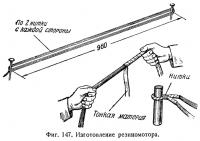 Определив центр тяжести, отметьте это место карандашом. Крепить крыло нужно так, чтобы передняя кромка его находилась перед центром тяжести примерно на 1/3 длины центральной нервюры.Модель собрана, необходимо испытать ее на планировании. Возьмите модель правой рукой за фюзеляж позади крыла и с небольшим толчком выпустите ее в воздух. Если модель взмывает, необходимо передвинуть крыло несколько назад. При слишком крутом планировании крыло надо передвинуть вперед. Полет модели по кругу может быть вызван неправильной постановкой киля (поверните его!) или перекосом крыла. Исправьте!Полет на планирование считается нормальным, когда модель, выпущенная из рук, планирует 10÷12 м и более по прямой.После регулировки на планировании можно испытать ее и на малом заводе резиномотора (до 50÷80 оборотов).Перед этим надо проверить, не бьет ли винт, не погнулась ли ось винта, хорошо ли закреплены все части модели.Закрутите резиномотор. Возьмите винт в левую руку, а правой держите винт за фюзеляж. Отпустив левую руку, через полсекунды с небольшим толчком выпустите модель.Чтобы закрутить резиномотор на полные обороты, нужно предварительно снять его с заднего крючка и растянуть в 1,5—2 раза. Здесь без помощи товарища обойтись нельзя. Мотор можно закручивать в вытянутом виде до 600÷750 оборотов.В умелых руках модель может совершать парящие полеты продолжительностью в десятки минут и покрывать много километров расстояния.